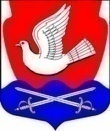 Муниципальное образование Иссадское сельское поселениеВолховского муниципального района Ленинградской областиАдминистрация муниципального образованияИссадское сельское поселениеПОСТАНОВЛЕНИЕот26 марта 2019года №65В соответствии с Федеральным законом от 06.10.2003 № 131-ФЗ «Об общих принципах организации местного самоуправления в Российской Федерации», Постановлением Правительства РФ от 30.12.2017 N 1710 (ред. от 09.02.2019) "Об утверждении государственной программы Российской Федерации "Обеспечение доступным и комфортным жильем и коммунальными услугами граждан Российской Федерации",Уставом муниципального образования Иссадское сельское поселение, Администрация постановляет:      1. Внести изменения в постановление администрации муниципального образования Иссадское сельское поселение от 12.12.2017 года № 394 «Об утверждении муниципальной программы «Формирование комфортной городской среды на территории муниципального образования Иссадское сельское поселение Волховского муниципального района Ленинградской области на 2018 – 2022 годы» в рамках реализации приоритетного проекта«Формирование комфортной городской среды»:1.1. изменив наименование муниципальной программы на «Формирование комфортной городской среды на территории муниципального образования Иссадское сельское поселение Волховского муниципального района Ленинградской области на 2018 – 2024 годы»;1.2. изложив приложение «Муниципальная программа Формирование комфортной городской среды на территории муниципального образования Иссадское сельское поселение Волховского муниципального района Ленинградской области на 2018 – 2024 годы» в редакции приложения к настоящему постановлению.2. Настоящее постановление подлежит опубликованию в средствах массовой информации и на официальном сайте администрации Иссадское сельское поселение Волховского муниципального района и вступает в силу с момента опубликования.3.Контроль за исполнением настоящего постановления оставляю за собой.И.О. Главыадминистрации                            Н.В. ИвановаН.В.Иванова,35-125УТВЕРЖДЕНАпостановлением администрациимуниципального образования Иссадское сельское поселениеот 12.12. 2017года № 394в редакции от 26.03.2018 года № 65МУНИЦИПАЛЬНАЯ ПРОГРАММА«Формирование комфортной городской среды  на территории муниципального образования Иссадское сельское поселение Волховского муниципального района Ленинградской области на 2018 – 2024 годы»Срок реализации программы 2018 – 2024 годы.Программа реализуется в один этап.Раздел 1. Паспорт программы«Формирование городской среды на территории муниципального образования Иссадское сельское поселение Волховского муниципального района Ленинградской области на 2018 – 2024 годы»* определяется после завершения процедур по отбору дворовых территорий, подлежащих благоустройству в 2019 году.Раздел 2. Общая характеристика, основные проблемы и прогноз формирования комфортной городской среды в муниципальном образовании Иссадское сельское поселениеМуниципальное Образование Иссадское сельское поселение расположено на берегах реки Волхов и устье Ладожского озера. Общая площадь  в границах поселения составляет 12,126 га. В состав МО Иссадское сельское поселение входит 15 населенных пунктов: д. Иссад, п. Речников, д. Юшково, д. Кустково, д. Поляша, д. Бабино, д. Златынь, д. Белые Кресты, п. ВПР, д. Весь, д. Горчаковщина, д. Глядково, д.Немятово-1, д.Немятово-2, д. Березье.На территории Иссадское сельское поселениепроживает 1953 человека. Административным центром поселения является деревня Иссад, зарегистрировано жителей 1005 человек.В Иссадском сельском поселении имеются социальные объекты: детский сад, школа, дом культуры, два ФАПа.В муниципальном образовании Иссадское сельское поселение  расположено 38 многоквартирных жилых домов. Расположение многоквартирных жилых домов в населенных пунктах д. Немятово-2, д. Глядково, д. Юшково, д. Иссад, пос. ВПР, д. Бабино. Для оценки текущего состояния благоустройства дворовых территорий и общественных территорий муниципального образования Иссадское сельское поселение, а также определения необходимых видов работ для приведения указанных территорий в надлежащее состояние создана муниципальная инвентаризационная комиссия, утвержденная постановлением администрации Иссадское сельское поселение № 298 от 02.10.2017г.,которая провела инвентаризацию  дворовых и общественных территорий.При инвентаризации уточено текущее состояние элементов благоустройства, дворовых и общественных территорий. Полученные данные свидетельствуют о недостаточном уровне благоустройства дворовых и общественных территорий, которые полностью или частично не отвечает нормативным требованиям.Полученные инвентаризационные данные о территориях и расположенных на них объектах (элементах) благоустройства, основные характеристики и текущее состояние объектов (элементов) благоустройства, перечень необходимых видов работ по благоустройству включены в паспорта благоустройства территорий. Адресный перечень дворовых и общественных территорий был сформирован по результатам проведения инвентаризации. С целью организации процесса комплексного благоустройства проведена оценка текущего состояния дворовых и общественных территорий, подготовлен инвентаризационный паспорт. Полное описание с фото фиксацией дворовых и общественных территории представлены в пояснительной записке к инвентаризационному паспорту.На основании полученных инвентаризационных данных на территории МО Иссадское сельское поселение Волховского муниципального района Ленинградской области количество дворовых территорий, нуждающихся в благоустройстве (с учетом их физического состояния), исходя из минимального перечня работ по благоустройству, составляет 7 ед.В деревне Иссад, мкр. Центральный – 14 многоквартирных жилых домов, три дворовые территории. Управление МКД осуществляется товариществом собственников жилья «Рассвет»:дворовая территория – мкр. Центральный дома № 1,2,12,13,14,15, общая площадь 16080,0 кв.м;дворовая территория – мкр. Центральный дома № 16,17,18,19, общая площадь 15160,0 кв.м;дворовая территория – мкр. Центральный дома № 20,21,22,23, общая площадь 12804,0 кв.м;В деревне Иссад, мкр. ЛТЦ-4 – 3многоквартирных жилых дома, одна дворовая территория. В МКД способ управления – непосредственное управление.Дворовая территория – мкр. ЛТЦ-4 дома № 2,4, общая площадь 3003,0 кв.м.В деревне Юшково, ул. Новоладожская – 3 многоквартирных жилых дома, две дворовые территории. В МКД способ управления – непосредственное управление:Дворовая территория – ул. Новоладожская дома № 45,46, общая площадь 10300,0 кв.м.Дворовая территория – ул. Новоладожская дом № 47, общая площадь 2060,0 кв.м.В деревне Немятово-2, ул. Петровская – 2 многоквартирных жилых дома, одна дворовая территория:дворовая территория – ул. Петровская дома № 26,28, общая площадь 2818,0 кв.м.В деревне Глядково, ул. Зеленая – 2 многоквартирных жилых дома, одна дворовая территория:дворовая территория – ул. Зеленая дома № 14,16, общая площадь 4296 кв.м.Благоустройство дворов на сегодняшний день в целом по МО Иссадское сельское поселение полностью или частично не отвечает нормативным требованиям.Недостаточно производились работы во дворах по уходу за зелеными насаждениями, восстановлению газонов, удалению старых и больных деревьев, не осуществлялась посадка деревьев и кустарников. Зеленые насаждения на дворовых территориях представлены, в основном, зрелыми или перестойными деревьями, на газонах не устроены цветники. В ряде дворов отсутствует освещение дворовых территорий, тротуары,  необходимый набор малых архитектурных форм и обустроенных площадок. Отсутствуют специально обустроенные стоянки для автомобилей, что приводит к их хаотичной парковке на газонах.  Необходимы специально оборудованные контейнерные площадки.Принимаемые в последнее время меры по частичному благоустройству дворовых территорий не приводят к должному результату, поскольку не основаны на последовательном подходе к решению проблемы и не позволяют консолидировать денежные средства для достижения поставленной цели. К благоустройству дворовых территорий необходим последовательный комплексный подход, рассчитанный на среднесрочный период, который предполагает использование программно-целевых методов, обеспечивающих увязку реализации мероприятий по срокам, ресурсам и исполнителям. Основным методом решения проблемы должно стать благоустройство дворовых территорий, которое представляет из себя совокупность мероприятий, направленных на создание и поддержание функционально, экологически и эстетически организованной городской среды, улучшение содержания и безопасности дворовых территорий.В настоящее время жители муниципального образования придают большое значение комфорту, качеству и функциональности объектов окружающей среды. Благоустройству дворовых территорий уделяется очень мало внимания, несмотря на то, что эти территории используются ежедневно. Существующие программы благоустройства носят точечный и несистемный характер, не имеют критериев оценки эффективности и минимальных параметров необходимых работ. Мероприятия по благоустройству в лучшем случае ограничиваются установкой модульной детской площадки, проведением частичного ремонта дорожного полотна, заменой лампочек и периодической уборкой территории. В администрацию муниципального образования Иссадское сельское поселение поступает большое количество обращений жителей с предложениями по ремонту и поддержанию надлежащего состояния дворовых территорий (ограждений,  детских площадок и т.д.). Обозначенные мероприятия необходимо финансировать и организовывать. Данные мероприятия непосредственно создают и улучшают условия жизни  граждан, повышают инвестиционную привлекательность и конкурентоспособность поселения, и поэтому являются чрезвычайно актуальными, подлежат планированию, финансированию и реализации в сроки, установленные настоящей муниципальной программой.Двор является местом для прогулок взрослого населения и детей, игровой зоной, территорией для занятий спортом и парковки транспортных средств. Именно поэтому на дворовых территориях необходимо обеспечить рациональное и оптимальное разграничение функциональных зон, безопасность всех элементов, доступность для маломобильных групп и инвалидов. Функциональные зоны должны быть обеспечены качественными износостойкими покрытиями, необходимым уровнем освещения, скамейками, урнами, ограждениями, элементами озеленения, площадками для отдыха и спорта, а также  детскими площадками.Современные тренды – смена технологического уклада, эффективное использование всех видов ресурсов (электричество, газ, вода, тепло, пространство, время), активное внедрение информационных технологий требуют  качественной перестройки городской среды.Необходимым условием обеспечения нормальной жизнедеятельности населения является поддержание всех материальных элементов, включая дворовые территории и общественные пространства МО Иссадское сельское поселение в надлежащем состоянии. В целях установления требований к содержанию и благоустройству территорий разработаны и утверждены Решением Совета депутатов муниципального образования Иссадское сельское поселение от 06.10.2017 года № 45 Правила благоустройства и содержания территории муниципального образования Иссадское сельское поселение Волховского муниципального района Ленинградской области (далее – Правила благоустройства), в соответствии с которыми определены в том числе правила уборки территорий  (периодичность уборки территорий в зимнее и летнее время, необходимость соответствия регламентированным критериям качества выполнения работ), правила сбора, временного хранения и утилизации отходов, правила содержания объектов благоустройства, правила проведения земляных работ, правила озеленения, правила содержания собак и иных животных.Утвержден Генеральный план территории применительно к населенным пунктам  дер. Иссад, дер. Юшково, дер. Немятово-2, решение Совета депутатов от 26 декабря 2014 г. № 28.Правила землепользования и застройки Иссадского сельского поселения: утверждены решением Совета депутатов МО Иссадское сельское поселение от 17 июня 2011 года № 31, в редакции приказом Комитета по архитектуре и градостроительной деятельности Ленинградской области  от 13.03.2014 № 10, от 22.12.2014 № 27, от 30.05.2016 № 32, от 11.01.2017 № 2,Утверждено Положение о территориальном планировании муниципального образования Иссадское сельское поселение  применительно к населенным пунктам  дер. Иссад, дер. Юшково, дер. Немятово-2.Согласно инвентаризационным данным на территории муниципального образования Иссадское сельское поселение 5 ед. общественных территорий общей площадью 24911 кв.м, которые нуждается в ремонте  с  заменой  покрытия существующих пешеходных дорожек на современное покрытие, установке функциональных арт-объектов, уличной мебели, уличного освещения,  применении  новых идей для оформления общественных территорий. Сквер у дома культуры, д. Иссад, мкр. Центральный. Проектируемая территория сквер для отдыха находится по адресу:  деревня Иссад, мкр. Центральный у Дома культуры и имеет общую площадь 7138 кв.м. В существующем сквере для отдыха расположены памятные плиты с именами Воинов ВОВ и памятный знак «Зенитка». На территории сквера находится дорожка из тротуарной плитки, газон на котором установлены цветники, имеется ограждение.Парк ул. Парковая д. Иссад.       Проектируемая территория парка для отдыха находится по адресу: деревня Иссад, ул. Парковая и имеет общую площадь 4838 кв.м. В существующем парке имеются зеленые насаждения, деревья. Вдоль территории парка протекает река Златынка. Соединяет территорию парка и многоквартирные дома д. Иссад пешеходный мост.Спортивная площадка д. Иссад, мкр. Центральный.     Проектируемая территория спортивной площадки находится по адресу: д. Иссад, мкр. Центральный, у здания детского сада и имеет общую площадь 5850 кв.м. На спортивной площадке имеется коробка для спортивных игр, установлено спортивное оборудование, скамейки, урны. Пешеходные дорожки не обустроены. Установлено освещение.Набережная д. Иссад, мкр. Центральный.      Проектируемая территория набережной расположена по адресу: деревня Иссад, мкр. Центральный, берег реки Волхов и имеет общую площадь 3550 кв.м. Вдоль берега реки Волхов высажены деревья, кустарники, установлены скамейки. Пешеходные дорожки не обустроены. Уличное освещение отсутствует.Центральная площадь д. Иссад,  мкр. Центральный.       Проектируемая территория центральной площади расположена по адресу: деревня Иссад, мкр. Центральный, возле торгового центра и имеет общую площадь 3535 кв.м. На центральной площади имеется клумба, на которой установлены цветники. На клумбе имеется ограждение. В зоне территории находится автобусная остановка. Уличное освещение отсутствует.       Для обеспечения благоустройства общественных территорий целесообразно проведение следующих мероприятий: Озеленение, уход за зелеными насаждениями:     озеленение – составная и необходимая часть благоустройства и ландшафтной организации территории, обеспечивающая формирование устойчивой среды муниципального образования с активным использованием существующих и/или создаваемых вновь природных комплексов, а также поддержание и бережный уход за ранее созданной или изначально существующей природной средой на территории муниципального образования.Оборудование малыми архитектурными формами, дорожками, иными некапитальными объектами:в рамках решения задачи обеспечения качества комфортной среды при создании и благоустройстве малых архитектурных форм необходимо учитывать принципы функционального разнообразия, комфортной среды для общения, гармонии с природой в части обеспечения разнообразия визуального облика территории, различных видов социальной активности и коммуникаций между людьми, применения экологичных материалов, привлечения людей к активному и здоровому времяпрепровождению на территории с зелеными насаждениями.Устройство пешеходных дорожек;       при создании и благоустройстве пешеходных коммуникаций на территории населенного пункта обеспечить:-минимальное количество пересечений с транспортными коммуникациями, непрерывность системы пешеходных коммуникаций, - возможность безопасного, беспрепятственного и удобного передвижения людей, включая инвалидов и маломобильные группы населения.Освещение территорий, в том числе декоративное; Обустройство площадок для отдыха, детских, спортивных площадок; Установка скамеек и урн, контейнеров для сбора мусора; Площадки для выгула собак:      площадки для выгула размещаются на территориях общего пользования, за пределами санитарной зоны источников водоснабжения первого и второго поясовОформление цветников.          Во всех случаях следует предусматривать расстановку, не мешающую передвижению пешеходов, проезду инвалидных и детских колясок.Установка урн осуществляется с учетом обеспечения беспрепятственного передвижения пешеходов, проезда инвалидных и детских колясок.        Выполнение всего комплекса работ, предусмотренных программой, создаст комфортные условия для отдыха населения и занятий спортом, повысит уровень благоустроенности и придаст привлекательности объектам общественного назначения.Существенное влияние на здоровье и благополучие жителей оказывают общественные территории, к которым относятся парки, скверы, набережные, пешеходные зоны, площадки и другие места массового посещения. Творчески оформленная общественная территория становится центром притяжения жителей разных возрастных и социальных групп. Повышается спрос на услуги предприятий общественного питания, сферы развлечений и на товары для спорта и отдыха.Для успешной реализации всех мероприятий необходим комплексный инновационный подход. Требуется не просто обеспечить наличие отдельных элементов благоустройства на выбранной территории, а создать целостный проект, предусматривающий высокий уровень архитектурного исполнения, функциональность и доступность планировочных решений.Подлежат исключению из адресного перечня дворовых и общественных территорий, подлежащих благоустройству  в рамках реализации муниципального программы, территории, расположенные вблизи многоквартирных домов, физический износ основных конструктивных  элементов  (крыша, стены, фундамент)  которых превышает  70%, а также территории, которые планируется  к изъятию  для муниципальных или государственных нужд в соответствии с генеральным планом МО Иссадское сельское поселение при условии  одобрения решения об исключении указанных территорий из адресного перечня дворовых территорий и общественных территорий межведомственной комиссией в порядке, установленном такой комиссией.  Подлежат исключению из адресного перечня дворовых территорий, подлежащих благоустройству в рамках реализации муниципального программы, дворовые территории, собственники помещений многоквартирных домов которых приняли решение об отказе от благоустройства дворовой территории в сроки, установленные муниципальной программой. При этом исключение дворовой территории из перечня дворовых территорий, подлежащих благоустройству в рамках реализации муниципальной программы, возможно только при условии одобрения соответствующего решения межведомственной комиссией в порядке, установленном такой комиссией. Предельная  дата   заключения соглашений по результатам закупки товаров, работ и услуг для обеспечения муниципальных нужд в целях реализации муниципальной программы   устанавливается не позднее 1 июля года предоставления субсидии,  для заключения соглашений на выполнение работ по благоустройству общественных территорий, не позднее 1 мая года предоставления субсидии,  для заключения соглашений на выполнение работ по благоустройству дворовых территорий, за исключением случаев обжалования действий (бездействия) заказчика и (или) комиссии по осуществлению закупок и (или) оператора электронной площадки при осуществлении закупки товаров, работ, услуг в порядке, установленном законодательством Российской Федерации, при которых срок заключения таких соглашений продлевается на срок указанного обжалования. Адресный перечень дворовых территорий, нуждающихся в  благоустройстве (с учетом их физического состояния) и подлежащих благоустройству исходя из минимального перечня работ представлен в таблице 1.Адресный перечень всех общественных территорий, нуждающихся в  благоустройстве (с учетом их физического состояния) и подлежащих благоустройству,   представлен в таблице 2.          Адресный перечень  объектов недвижимого имущества (включая объекты незавершенного строительства) и земельных участков, находящихся в собственности (пользовании) юридических лиц и индивидуальных предпринимателей, которые подлежат благоустройству не позднее 2024 года за счет средств указанных лиц в соответствии с утвержденными Правилами благоустройства МО Иссадское сельское поселение представлены в таблице 3.Таблица 1.Адресный перечень дворовых территорий,нуждающихся в  благоустройстве (с учетом их физического состояния) и подлежащих благоустройству исходя из минимального перечня работ.Таблица 2.Адресный перечень всех общественных территорий, нуждающихся в  благоустройстве (с учетом их физического состояния) и подлежащих благоустройству.Таблица 3.Адресный перечень  объектов недвижимого имущества (включая объекты незавершенного строительства) и земельных участков, находящихся в собственности (пользовании) юридических лиц и индивидуальных предпринимателей, которые подлежат благоустройству не позднее 2024 года.Раздел 3. Приоритеты муниципальной политики в сфере 
формирования комфортной городской среды
Приоритеты муниципальной политики в сфере реализации программы сформированы на основе положений федеральных и региональных документов стратегического планирования, в том числе:Концепции долгосрочного социально-экономического развития Российской Федерации на период до 2020 года (утв. распоряжением Правительства Российской Федерации от 17 ноября 2008 года № 1662-р);Стратегии социально-экономического развития Ленинградской области до 2030 года (утв.Областным законом Ленинградской области от 08.08.2016 года № 76-оз);Государственной программы Российской Федерации "Обеспечение доступным и комфортным жильем и коммунальными услугами граждан Российской Федерации" (утв. постановлением Правительства Российской Федерации от 15 апреля 2014 года № 323).Приоритетами муниципальной политики в сфере благоустройства являются:Системное повышение качества и комфорта городской среды на территории МО Иссадское сельское поселение путем реализации комплекса первоочередных мероприятий по благоустройству, применения инструментов и подходов программного управления в ходе выполнения мероприятий по реализации Приоритетного проекта «Формирование комфортной городской среды» на территории муниципального образования.Осуществление контроля  за реализацией муниципальной программы, проведение комиссионной оценки предложений граждан и организаций в сфере благоустройства на территории населенных пунктов с учетом мероприятий по ремонту и модернизации инженерных сетей при принятии решения о благоустройстве объектов, расположенных на территории соответствующего населенного пункта, обеспечивается коллегиально посредством общественной комиссии.Реализация мероприятий по благоустройству дворовых территорий и территорий общего пользования, которыми беспрепятственно пользуется неограниченный круг лиц соответствующего функционального назначения (в том числе площади, набережные, улицы, пешеходные зоны, скверы, парки и иные территории) (далее – общественные территории), предложенных гражданами и организациями.  Раздел 4. Сроки реализации муниципальной программы.Сроки реализации муниципальной программы 2018 -2024 годы. Программа реализуется в один этап.Раздел 5. Информация о ресурсном обеспечении муниципальной программы.Приложение 2 к программе «Формирование комфортной городской среды на территории муниципального образования Иссадское сельское поселение Волховского муниципального района Ленинградской области на 2018 – 2024 годы»Реализация муниципальной программы осуществляется за счёт следующих источников финансирования:- за счет средств бюджета МО Иссадское сельское поселение Волховского муниципального района Ленинградской области;- за счет средств бюджета Ленинградской области;- за счет средств федерального бюджета.Раздел 6. Перечень основных мероприятий и мероприятий муниципальной программы.Основное мероприятия 1. Благоустройство  дворовых территорий многоквартирных домов. В составе основного мероприятия в  году реализации   мероприятий, будет направление на выполнение минимального перечня и дополнительного перечня  работ по благоустройству дворовых территорий, в том числе: Минимальный перечень работ по благоустройству дворовых территорий многоквартирных домов, включает проведение следующих мероприятий:- ремонт внутридворовых проездов;- обеспечение освещения дворовых территорий;- установка скамеек;- установка урн;Дополнительный перечень работ по благоустройству дворовых территорий, включает проведение следующих мероприятий:- озеленение территорий;- обустройство автомобильных парковок, в том числе создание парковочных  мест для маломобильных групп граждан;- оборудование детских площадок;- оборудование спортивных площадок;- обустройство площадок для выгула собак- устройства пандусов, съездов с тротуаров, тактильной плитки для маломобильных групп граждандругие виды работ.Очередность благоустройства будет определяться  в порядке поступления предложений заинтересованных лиц об их участии в выполнении указанных работ в соответствии с утвержденным Порядком предоставления, рассмотрения и оценки предложений заинтересованных лиц для включения дворовой территории в муниципальную программу Формирование комфортной городской среды на территории муниципального образования Иссадское сельское поселение Волховского муниципального района Ленинградской области на 2018 – 2024 годы.Реализация мероприятий дополнительного перечня работ осуществлялась  при условии реализации всех мероприятий, предусмотренных в минимальном перечне работ. В случае отсутствия необходимости реализации одного и (или) нескольких мероприятий предусмотренных в минимальном перечне работ, в соответствии с техническим состоянием элементов, возможна реализация мероприятий, предусмотренных в дополнительном перечне работ, без необходимости реализации всех мероприятий предусмотренных в минимальном перечне работ.Участие заинтересованных лиц при выполнении работ по благоустройству дворовых территорий  в рамках дополнительного перечня работ предусматривалось  в форме привлечения заинтересованных лиц к проведению демонтажных и общестроительных работ, не требующих специализированных навыков и квалификации, а также мероприятий по уборке территории после завершения работ.	Порядок разработки, обсуждения, согласования и утверждения дизайн-проектов благоустройства общественной и дворовой территории многоквартирного дома, расположенных  на территории муниципального образования Иссадское сельское поселение приведен в приложении 3 к муниципальной программе «Формирование комфортной городской среды на территории муниципального образования Иссадское сельское поселение Волховского муниципального района Ленинградской области на 2018 – 2024 годы».Перечень мероприятий Основного мероприятия 1. Благоустройство  дворовых территорий многоквартирных домов приведен в приложении 1 к муниципальной программе «Формирование комфортной городской среды на территории муниципального образования Иссадское сельское поселение Волховского муниципального района Ленинградской области на 2018 – 2024 годы».        Собственники помещений в многоквартирных домах, собственники иных зданий и сооружений, расположенных в границах дворовой территории, подлежащей благоустройству (далее - заинтересованные лица) обеспечивают  трудовое участие в реализации мероприятий по благоустройству дворовых территорий:- выполнение жителями неоплачиваемых работ, не требующих специальной квалификации, например: подготовка объекта (дворовой территории) к началу работ (земляные работы, снятие старого оборудования, уборка мусора) и другие работы (покраска оборудования, озеленение территории посадка деревьев, охрана объекта);- обеспечение благоприятных условий для работы подрядной организации, выполняющей работы и для ее работников;Трудовое участие в реализации мероприятий по благоустройству дворовых территорий рекомендуется проводить в форме субботников.Адресный перечень дворовых территорий подлежащих благоустройству определяется  на основании предложений граждан, заинтересованных лиц в порядке, установленном администрацией МО Иссадское сельское поселение   и  представлен в приложении 4 к муниципальной программе«Формирование комфортной городской среды на территории муниципального образования Иссадское сельское поселение Волховского муниципального района Ленинградской области на 2018 – 2024 годы».Собственники помещений в многоквартирных домах, собственники иных зданий и сооружений, расположенных в границах дворовой территории, подлежащей благоустройству, и иные заинтересованные лица обеспечивают трудовое  участие в реализации мероприятий по благоустройству дворовых территорий. Решения об участии в Программе принимаются собственниками помещений многоквартирных домов на общем собрании собственников помещений в порядке, установленном ст. 44-49 Жилищного кодекса РФ.К минимальному  перечню  видов работ по благоустройству дворовых территорий относится ремонт дворовых проездов, обеспечение освещения дворовых территорий, установка скамеек, урн и иные виды работ, определенные уполномоченным органом государственной власти субъекта Российской ФедерацииОсновное мероприятие 2. Проведение работ по благоустройству общественных территорий.В составе основного мероприятия в году реализации   мероприятий  по выполнению перечня работ по благоустройству общественных территорий.	      Отбор    общественной территории, подлежащей в рамках реализации муниципальной программы «Формирование комфортной городской среды на территории муниципального образования Иссадское сельское поселение Волховского муниципального района Ленинградской области на 2018 – 2024 годы» благоустройству будутопределятся по результатам  общественного обсуждения в  Порядке, установленным правовым актом  администрации МО Иссадское сельское поселение.	Перечень мероприятий Основного мероприятия 2. «Проведение работ по благоустройству общественных территорий» приведен в приложении 1 к муниципальной программе «Формирование комфортной городской среды на территории муниципального образования Иссадское сельское поселение Волховского муниципального района Ленинградской области на 2018 – 2024 годы».Отбор    общественной территории, подлежащей в рамках реализации муниципальной программы   «Формирование комфортной городской среды на территории муниципального образования Иссадское сельское поселение Волховского муниципального района Ленинградской области на 2018 – 2024 годы» обеспечивается    путем проведения рейтингового голосования по отбору таких общественных территорий, в  Порядке, установленным правовым актом  администрации МО Иссадское сельское поселение.Стоимость выполняемых работ определяется  путем составления локальных сметных расчетов, составленных на основании территориальных сметных нормативов Ленинградской области, включенных в федеральный реестр сметных нормативов, подлежащих применению при определении сметной стоимости объектов капитального строительства, строительство которых финансируется с привлечением средств федерального и областного бюджетов, с применением индексов изменения сметной стоимости, и согласованных с представителем (представителями) заинтересованных лиц, уполномоченных на представление предложений, согласованиедизайн-проекта благоустройства дворовой и общественной территории, а так же на участие в контроле, в том числе  промежуточном, и приемке работ по благоустройству дворовой территории»Все мероприятия планируются  с учетом необходимости обеспечения физической, пространственной и информационной доступности зданий, сооружений, дворовых и мест массового посещения граждан  для инвалидов и других маломобильных  групп населения.Раздел 7. Целевые индикаторы и показатели муниципальной программы и планируемые результаты реализации муниципальной программы.Муниципальная программа направлена на комплексное решение проблем в сфере формирования городской среды МО Иссадское сельское поселение. Мероприятия муниципальной программы сгруппированы в подпрограммы, каждая из которых направлена на решение конкретной задачи муниципальной программы. Решение задач подпрограмм обеспечивает достижение поставленной цели муниципальной программы.Перечень мероприятий каждой подпрограммы предусматривает выполнение комплекса работ для муниципальных нужд. Планируемые результаты и показатели результативности выполнения мероприятий представлены в приложениях 2 каждой подпрограммы.Перечень и финансирование мероприятий  представлены в приложениях  1 каждой подпрограммы.В результате реализации мероприятий муниципальной программы будут достигнуты следующие результаты:1.Повышение уровня благоустройства дворовых территорий 66521,0 кв.м.;2.Повышение уровня вовлеченности заинтересованных лиц в реализацию мероприятий по благоустройству дворовых территорий;3.Повышение уровня благоустройства общественных территорий  24911 кв.м.;4. Развитие формирования единого облика МО Иссадское сельское поселение.В качественном выражении:- создание условий для приведения состояния дворовых  территорий в соответствие со стандартами качества;- обеспечивающими комфортные условия проживания граждан;    
- повышение уровня благоустройства и улучшение эстетического состояния дворовых территорий и общественных мест;                            
- повышение ответственности жителей за соблюдение порядка. Сведения о показателях (индикаторах) муниципальной программыРаздел 8. Механизмы  реализации программыАдминистрация муниципального образования Иссадское сельское поселение Волховского муниципального района Ленинградской области - главный распорядитель бюджетных средств - обеспечивает эффективное и целевое использование выделенных ассигнований.Администрация муниципального образования Иссадское сельское поселение Волховского муниципального района Ленинградской области осуществляет расходы в рамках исполнения мероприятий муниципальной программы  в соответствии с Федеральным законом от 05.04.2013 № 44-ФЗ  «О  контрактной  системе в сфере закупок товаров, работ, услуг для обеспечения государственных и муниципальных нужд».Администрация муниципального образования Иссадское сельское поселение Волховского муниципального района Ленинградской области формирует и представляет квартальные и годовые отчеты о ходе реализации муниципальной программы с пояснительной запиской.Раздел 9. Методика оценки эффективности      Оценка эффективности реализации Подпрограммы проводится ежегодно по окончании отчетного периода по следующим критериям:- полнота выполнения мероприятий Подпрограммы;- эффективность расходования выделенных финансовых средств;- степень достижения целей и решения задач Подпрограммы;- социально-экономический эффект от реализации мероприятий Подпрограммы.       Результатом реализации Подпрограммы является достижение цели по комплексному благоустройству дворовых территорий общего пользования муниципального образования Иссадское сельское поселение и общественных пространств.     Организация и проведение мероприятий, предусмотренных Подпрограммой, позволит:1.	Провести комплексное благоустройство дворовых территорий многоквартирных домов.2.	Повысить привлекательность и эстетическое состояние муниципального образования Иссадское сельское поселение.3.Повысить доступность общественных пространств маломобильным группам населения.4.	Привлечь общественность и жителей города к решению вопросов и организации современной городской среды.5.	Сохранить и улучшить внешний вид мест общего пользования и массового отдыха населения.Социально-экономическая эффективность мероприятий Подпрограммы оценивается по результатам, достигнутым в ходе реализации.Приложение № 1к муниципальной программеПереченьосновных мероприятий муниципальной программыПриложение № 2к муниципальной программеРесурсное обеспечение реализации муниципальной программы«Формирование комфортной городской среды на территории  муниципального образования Иссадское сельское поселение на 2018 – 2024 годы»*Значение показателя будут уточнены после принятия постановления Правительства РФ о предоставлении средств ФБ в целях финансирования мероприятий приоритетного проекта «Формирование комфортной городской среды».Приложение № 3к муниципальной программеПлан реализации муниципальной программы «Формирование комфортной городской среды на территории  муниципального образования Иссадское сельское поселение на 2018 – 2024 годы»Приложение № 4к муниципальной программеАдресный перечень дворовых территорий многоквартирных домов, включенных для благоустройства в Программу«Формирование комфортной городской среды на территории  муниципального образования Иссадское сельское поселение на 2018 – 2024 годы»Приложение № 5к муниципальной программеАдресный перечень наиболее посещаемых общественных территорий муниципального образования Иссадское сельское поселение, включенных для благоустройства вПрограмму «Формирование комфортной городской среды на территории  муниципального образования Иссадское сельское поселение на 2018 – 2022 годы»Приложение № 6к муниципальной программеПланируемые результаты программы«Формирование комфортной городской среды на территории  муниципального образования Иссадское сельское поселение на 2018 – 2022 годы»	Приложение 7к муниципальной программеВизуализированный перечень образцов элементов благоустройства, предлагаемых к размещению на дворовой территории в соответствии с минимальным перечнем работ по благоустройствуПриложение 8к муниципальной программеПорядокаккумулирования и расходования безвозмездных поступлений от физических и юридических лиц, направляемых на выполнение минимального и дополнительного перечней работ по благоустройству1. Настоящий Порядок регламентирует процедуру аккумулирования и использования денежных средств (далее – аккумулирование средств), поступающих от собственников помещений в многоквартирных домах, собственников иных зданий и сооружений, расположенных в границах дворовой территории, подлежащей благоустройству (далее – заинтересованные лица), направляемых на выполнение минимального и (или) дополнительного перечня работ по благоустройству дворовых территорий населённого пункта в рамках муниципальной программы «Формирование современной городской среды на территории муниципального образования Иссадское сельское поселение на 2018-2022 годы» (далее – муниципальная программа), механизм контроля за их расходованием.2. В целях реализации настоящего Порядка используются следующие понятия:- минимальный перечень работ – установленный муниципальной программой перечень работ по благоустройству дворовой территории;- дополнительный перечень работ – установленный муниципальной программой перечень работ по благоустройству дворовой территории;- трудовое участие – добровольная безвозмездная трудовая деятельность заинтересованных лиц, имеющая социально полезную направленность, не требующая специальной квалификации и выполняемая в качестве трудового участия заинтересованных лиц при осуществлении видов работ из дополнительного перечня работ по благоустройству дворовых территорий;- финансовое участие – финансирование выполнения работ из минимального и (или) дополнительного перечня работ за счет участия заинтересованных лиц в размере не менее 3 процентов от объема средств из бюджета Республики Карелия, подлежащих направлению на софинансирование мероприятий из дополнительного перечня работ;- общественная комиссия – комиссия, созданная в соответствии с постановлением Администрации муниципального образования Иссадское сельское поселение   от 02.10.2017 № 301 "Об утверждении Положения об общественной комиссии по обеспечению реализации приоритетного проекта «Формирование комфортной городской среды на территории муниципального образования Иссадское сельское поселение Волховского муниципального района Ленинградской области"  для рассмотрения и оценки предложений заинтересованных лиц, а также реализации контроля за реализацией муниципальной программы.3. Заинтересованные лица принимают участие в реализации мероприятий по благоустройству дворовых территории в рамках минимального и дополнительного перечней работ в форме трудового и (или) финансового участия.4. Организация трудового и (или) финансового участия осуществляется заинтересованными лицами в соответствии с решением общего собрания собственников помещений в многоквартирном доме, дворовая территория которого подлежит благоустройству, оформленного соответствующим протоколом общего собрания собственников помещений в многоквартирном доме.5. Финансовое (трудовое) участие заинтересованных лиц в выполнении мероприятий по благоустройству дворовых территорий должно подтверждаться документально в зависимости от избранной формы такого участия.6. Документы, подтверждающие форму участия заинтересованных лиц в реализации мероприятий по благоустройству, предусмотренных минимальным и (или) дополнительным перечнями, предоставляются в Администрацию муниципального образования Иссадское сельское поселение(далее – Администрация).В качестве документов, подтверждающих финансовое участие, могут быть представлены копии платежных поручений о перечислении средств или внесении средств на счет, открытый в установленном порядке, копия ведомости сбора средств с физических лиц, которые впоследствии также вносятся на счет, открытый в соответствии с настоящим Порядком.Документы, подтверждающие финансовое участие, представляются в администрацию не позднее 10 дней со дня перечисления денежных средств в установленном порядке.В качестве документов (материалов), подтверждающих трудовое участие могут быть представлены отчет подрядной организации о выполнении работ, включающей информацию о проведении мероприятия с трудовым участием граждан, отчет совета многоквартирного дома, лица, управляющего многоквартирным домом, о проведении мероприятия с трудовым участием граждан. При этом, рекомендуется в качестве приложения к такому отчету представлять фото-, видеоматериалы, подтверждающие проведение мероприятия с трудовым участием граждан.Документы, подтверждающие трудовое участие, представляются в администрацию не позднее 10 календарных дней со дня окончания работ, выполняемых заинтересованными лицами.7. Доля финансового участия заинтересованных лиц в реализации мероприятий по благоустройству дворовой территории в рамках дополнительного перечня работ (минимального перечня - в случае принятия такого решения) определяется как процент от объема средств из бюджета муниципального образования Иссадское сельское поселение, подлежащих направлению на софинансирование указанных работ.8. Денежные средства заинтересованных лиц перечисляются на лицевой счет администратора доходов бюджета муниципального образования Иссадское сельское поселение - Администрации.Лицевой счет для перечисления средств заинтересованных лиц, направляемых для выполнения минимального и (или) дополнительного перечня работ, может быть открыт Администрацией в российских кредитных организациях, величина собственных средств (капитала) которых составляет не менее 20 миллиардов рублей, либо в органах казначейства.9. После утверждения дизайн-проекта общественной комиссией и его согласования с представителем заинтересованных лиц Администрация заключает с представителями заинтересованных лиц, принявшими решение о благоустройстве дворовых территорий, соглашение, в котором указывается объект благоустройства, реквизиты для перечисления средств, а также реквизиты счета, на который подлежат возврату денежные средства заинтересованных лиц в случаях определенных соглашением.Объем денежных средств, подлежащих перечислению заинтересованными лицами, определяется в соответствии с проектами благоустройства дворовых территорий, утвержденными общественной комиссией.Фактический объем денежных средств, подлежащих перечислению заинтересованными лицами, может быть изменен с учетом стоимости фактически выполненных работ.10.	Перечисление денежных средств заинтересованными лицами осуществляется в течение десяти дней с момента подписания соглашения, указанного в пункте 9 настоящего Порядка но не позднее 15 мая 2018 года.В случае если денежные средства в полном объеме не будут перечислены в срок, установленный в абзаце первом настоящего пункта, то заявка такого многоквартирного дома по благоустройству территории выполнению не подлежит.Перечень дворовых территорий, подлежащих благоустройству в рамках муниципальной программы, подлежит корректировке с включением следующих по очередности дворовых территорий, прошедших отбор в пределах лимитов бюджетных ассигнований, предусмотренных муниципальной программой. В таком случае заинтересованные лица, дворовые территории которых были включены в муниципальную программу в связи с корректировкой, обязуются перечислить денежные средства не позднее 31 мая 2018 года в порядке и на условиях, определенных соглашением.11. Денежные средства считаются поступившими в доход бюджета муниципального образования с момента их зачисления на лицевой счет Администрации.12. Администрация в течение десяти рабочих дней со дня перечисления средств направляет в финансовый орган муниципального образования копию заключенного соглашения.13. На сумму планируемых поступлений увеличиваются бюджетные ассигнования Администрации как главному распорядителю бюджетных средств с последующим доведением в установленном порядке лимитов бюджетных обязательств для осуществления целевых расходов, предусмотренных муниципальной программой.14. Администрация осуществляет учет поступающих от заинтересованных лиц денежных средств в разрезе многоквартирных домов, дворовые территории которых подлежат благоустройству.15. Администрация обеспечивает ежемесячное опубликование на официальном сайте в информационно-телекоммуникационной сети «Интернет» данных о поступивших от заинтересованных лиц денежных средствах в разрезе многоквартирных домов, дворовые территории которых подлежат благоустройству.Администрация ежемесячно обеспечивает направление данных о поступивших от заинтересованных лиц денежных средствах в разрезе многоквартирных домов, дворовые территории которых подлежат благоустройству, в адрес общественной муниципальной комиссии.16.	Расходование аккумулированных денежных средств заинтересованных лиц осуществляется администрацией на финансирование минимального и (или) дополнительного перечня работ по благоустройству дворовых территорий в соответствии с проектами благоустройства дворовых территорий, утвержденными общественной комиссией.17.	Расходование денежных средств осуществляется путем принятия и оплаты обязательств в соответствии с бюджетным законодательством и иными нормативными правовыми актами, регулирующими бюджетные правоотношения.18.	Контроль за целевым расходованием аккумулированных денежных средств заинтересованных лиц осуществляется финансовый орган муниципального образования в соответствии с бюджетным законодательством.Приложение 9к муниципальной программе	Порядок разработки, обсуждения с заинтересованными лицамии утверждения дизайн - проектов благоустройства дворовой территории1.	Настоящий порядок устанавливает процедуру разработки, обсуждения с заинтересованными лицами и утверждения дизайн-проектов благоустройства дворовой территории, включаемых в муниципальную программу формирования комфортной городской среды на территории муниципального образования Иссадское сельское поселение Волховского муниципального района Ленинградской области (далее  - Порядок).2.	Для целей Порядка применяются следующие понятия:дворовая территория - совокупность территорий, прилегающих к многоквартирным домам, с расположенными на них объектами, предназначенными для обслуживания и эксплуатации таких домов, и элементами благоустройства этих территорий, в том числе парковками (парковочными местами), тротуарами и автомобильными дорогами, включая автомобильные дороги, образующие проезды к территориям, прилегающим к многоквартирным домам;заинтересованные лица – собственники помещений в многоквартирных домах, собственники иных зданий и сооружений, расположенных в границах дворовой территории, подлежащей благоустройству;минимальный перечень работ – установленный муниципальной программой перечень работ по благоустройству дворовой территории;дополнительный перечень работ – установленный муниципальной программой перечень работ по благоустройству дворовой территории;общественная комиссия – комиссия, созданная в соответствии с постановлением Администрации муниципального образования Иссадское сельское поселение от 02.10.2017 № 301 "Об утверждении Положения об общественной комиссии по обеспечению реализации приоритетного проекта «Формирование комфортной городской среды на территории муниципального образования Иссадское сельское поселение Волховского муниципального района Ленинградской области"  (далее – администрация) для рассмотрения и оценки предложений заинтересованных лиц, а также реализации контроля за реализацией муниципальной программы.3.	Разработка дизайн – проекта обеспечивается заинтересованными лицами при содействии Администрации муниципального образования Иссадское сельское поселение (далее – администрация).4.	Дизайн-проект разрабатывается в отношении дворовых территорий, подлежащих благоустройству в рамках муниципальной программы «Формирование комфортной городской среды на территории муниципального образования Иссадское сельское поселение Волховского муниципального района Ленинградской области на 2018 – 2022 годы» (далее – муниципальная программа),5.	В дизайн-проект включается текстовое и визуальное описание проекта благоустройства, в том числе концепция проекта и перечень (в том числе визуализированный) элементов благоустройства, предполагаемых к размещению на соответствующей территории.Содержание дизайн-проекта зависит от вида и состава планируемых работ. Дизайн-проект может быть подготовлен в виде проектно-сметной документации или в упрощенном виде - изображение дворовой территории на топографической съемке в масштабе с отображением текстового и визуального описания проекта благоустройства дворовой территории и техническому оснащению площадок исходя из минимального и дополнительного перечней работ, с описанием работ и мероприятий, предлагаемых к выполнению, со сметным расчетом стоимости работ.6.	Разработка дизайн-проекта включает следующие стадии:а)	осмотр дворовой территории, предлагаемой к благоустройству;б)	разработка дизайн-проекта (при необходимости с участием представителей администрации);в) утверждение дизайн-проекта общественной комиссией.7. Представитель заинтересованных лиц обязан представить в общественную комиссию дизайн-проект не позднее 30 апреля 2018 года.8. Дизайн-проект утверждается общественной комиссией, решение об утверждении оформляется в виде протокола заседания комиссии.
О внесении изменений в постановление администрации муниципального образования Иссадское сельское поселение от 12.12.2017 года № 394 «Об утверждении муниципальной программы «Формирование комфортной городской среды на территории муниципального образования Иссадское сельское поселение Волховского муниципального района Ленинградской области на 2018 – 2022 годы»в рамках реализации приоритетного проекта«Формирование комфортной городской среды»Полное наименование«Формирование городской среды на территории муниципального образования Иссадское сельское поселение Волховского муниципального района Ленинградской области на 2018 – 2024 годы» (далее – программа)Ответственный исполнитель программыАдминистрация муниципального образования Иссадское сельское поселение Волховского муниципального района Ленинградской областиУчастники программыУправляющие организации, осуществляющие управление многоквартирными домами на территории Иссадское сельское поселение, ТСЖ, ЖСК, расположенные на территории МО Иссадское сельское поселение, ресурсоснабжающие организации МО Иссадское сельское поселение, население МО Иссадское сельское поселениеЦели программыПовышение уровня благоустройства территории муниципального образования Иссадское сельское поселение Волховского муниципального района Ленинградской области, развитие благоприятных, комфортных и безопасных условий для проживания.Создание универсальных механизмов вовлеченности заинтересованных граждан, организаций в реализацию мероприятий по благоустройству территории МО Иссадское сельское поселениеЗадачи муниципальной программыОбеспечение формирования  единого облика МО Иссадское сельское поселение.Повышение уровня вовлеченности заинтересованных граждан, организаций в реализацию мероприятий по благоустройству территории МО Иссадское сельское поселение1. Повышение уровня благоустройства дворовых территорий МО Иссадское сельское поселениеЗадачи муниципальной программы2. Создание комфортной, благоустроенной, общественной территории для жителей МО Иссадское сельское поселениеЭтапы и сроки реализации программы2018-2024 годы, реализуется в один этапФинансовое обеспечение программы – всего, в том числе по источникам финансированияФинансовое обеспечение подпрограммы в 2018-2024 годах составляет 00,0 тыс. рублей, в том числе:федеральный бюджет – 00,0 тыс. рублей;областной бюджет – 00,0 тыс. рублей,местный бюджет – 00,0 тыс. рублей;безвозмездных поступлений в бюджет муниципального образования*.– ________ тыс. рублей.2018 год – 00,0 тыс. рублей, в том числе:федеральный бюджет – 00,0 тыс. рублей,областной бюджет – 00,0 тыс. рублей,местный бюджет – 00,0 тыс. рублей;безвозмездных поступлений в бюджет муниципального образования*. – ________ тыс. рублей.2019 год – 00,0 тыс. рублей, в том числе:федеральный бюджет – 00,0 тыс. рублей,областной бюджет – 00,0 тыс. рублей,местный бюджет – 00,0 тыс. рублей;безвозмездных поступлений в бюджет муниципального образования*. – 00,0 тыс. рублей.2020 год – 00,0 тыс. рублей, в том числе:федеральный бюджет – 00,0 тыс. рублей,областной бюджет – 00,0 тыс. рублей,местный бюджет – 00,0 тыс. рублей;безвозмездных поступлений в бюджет муниципального образования*. – ________ тыс. рублей.2021 год – 00,0 тыс. рублей, в том числе:федеральный бюджет – 00,0 тыс. рублей,областной бюджет – 00,0 тыс. рублей,местный бюджет – 00,0 тыс. рублей;безвозмездных поступлений в бюджет муниципального образования*. – ________ тыс. рублей.2022 год – 00,0  тыс. рублей, в том числе:федеральный бюджет – 00,0 тыс. рублей,областной бюджет – 00,0 тыс. рублей,местный бюджет – 00,0 тыс. рублей;безвозмездных поступлений в бюджет муниципального образования*. – ________ тыс. рублей.Ожидаемые результаты реализации программы1.Повышение уровня благоустройства дворовых территорий 66521,0кв.м. 8 ед.;2.Повышение уровня вовлеченности заинтересованных лиц в реализацию мероприятий по благоустройству дворовых территорий;3.Повышение уровня благоустройства общественных территорий 24911,0кв.м. 5 ед.;4. Развитие формирования единого облика МО Иссадское сельское поселение.В качественном выражении:- создание условий для приведения состояния дворовых  территорий в соответствие со стандартами качества;       
- обеспечивающими комфортные условия проживания граждан;    
- повышение уровня благоустройства и улучшение эстетического состояния дворовых территорий и общественных мест;                            
- повышение ответственности жителей за соблюдение порядка.№Адрес дворовой территории многоквартирного дома.1д. Иссад, мкр. Центральный дома № 1,2,12,13,14,152д. Иссад, мкр. Центральный дома № 16,17,18,193д. Иссад,  мкр. Центральный дома № 20,21,22,234д. Иссад,   мкр. ЛТЦ-4 дома № 2,45д. Юшково, ул. Новоладожская дома № 45,466д. Юшково, ул. Новоладожская дом № 477д. Немятово-2, ул. Петровская дома № 26,288д. Глядково, ул. Зеленая дома № 14,16№Адрес общественной  территории1Сквер у дома культуры, д. Иссад, мкр. Центральный.2Парк ул. Парковая д. Иссад.3Спортивная площадка д. Иссад, мкр. Центральный.4Набережная д. Иссад, мкр. Центральный.5Центральная площадь д. Иссад,  мкр. Центральный.№Наименование, адрес объектаНаименование собственника (пользователя)  объекта1Торговый центр, д. Иссад, мкр. ЦентральныйИП Папилов О.Б.,  Петрова Н.В.2Спортивный зал МБУКиС «Иссадский СДК»МБУКиС «Иссадский СДК»№Наименование показателя (индикатора)Единица измеренияЗначения показателейЗначения показателейЗначения показателейЗначения показателейЗначения показателейЗначения показателейЗначения показателейЗначения показателей№Наименование показателя (индикатора)Единица измерения2018 г.2018 г.2019 г.2020г.2021г.2022г2023г2024гОсновное мероприятие 1.Благоустройство  дворовых территорий многоквартирных домов.Основное мероприятие 1.Благоустройство  дворовых территорий многоквартирных домов.Основное мероприятие 1.Благоустройство  дворовых территорий многоквартирных домов.Основное мероприятие 1.Благоустройство  дворовых территорий многоквартирных домов.Основное мероприятие 1.Благоустройство  дворовых территорий многоквартирных домов.Основное мероприятие 1.Благоустройство  дворовых территорий многоквартирных домов.Основное мероприятие 1.Благоустройство  дворовых территорий многоквартирных домов.Основное мероприятие 1.Благоустройство  дворовых территорий многоквартирных домов.Основное мероприятие 1.Благоустройство  дворовых территорий многоквартирных домов.Основное мероприятие 1.Благоустройство  дворовых территорий многоквартирных домов.Основное мероприятие 1.Благоустройство  дворовых территорий многоквартирных домов.1.Количество благоустроенных дворовых территорий.Ед. 000111232.Доля благоустроенных дворовых территорий от общего количества дворовых территорий.Проценты00012%25%37%62%100%Основное мероприятие 2. Проведение работ по благоустройству общественных территорий.Основное мероприятие 2. Проведение работ по благоустройству общественных территорий.Основное мероприятие 2. Проведение работ по благоустройству общественных территорий.Основное мероприятие 2. Проведение работ по благоустройству общественных территорий.Основное мероприятие 2. Проведение работ по благоустройству общественных территорий.Основное мероприятие 2. Проведение работ по благоустройству общественных территорий.Основное мероприятие 2. Проведение работ по благоустройству общественных территорий.Основное мероприятие 2. Проведение работ по благоустройству общественных территорий.Основное мероприятие 2. Проведение работ по благоустройству общественных территорий.Основное мероприятие 2. Проведение работ по благоустройству общественных территорий.Основное мероприятие 2. Проведение работ по благоустройству общественных территорий.1.Количество благоустроенных общественных территорий.Ед.000111112.Площадь благоустроенных общественных территорий.кв.м.000713848385850355035353.Доля благоустроенных общественных территорий от общей площади  общественных территорий.Проценты00020%40%60%80%100%Номер и наименование основного мероприятияНомер и наименование основного мероприятияОтветственный исполнительСрокСрокОжидаемый непосредственный результат (краткое описание)Основные направления реализацииСвязь с показателями Программы (подпрограммы)Связь с показателями Программы (подпрограммы)Номер и наименование основного мероприятияНомер и наименование основного мероприятияОтветственный исполнительначала реализации окончания реализацииОжидаемый непосредственный результат (краткое описание)Основные направления реализацииСвязь с показателями Программы (подпрограммы)Связь с показателями Программы (подпрограммы)Задача 1. Повышение уровня благоустройства дворовых территорий в населённых пунктахЗадача 1. Повышение уровня благоустройства дворовых территорий в населённых пунктахЗадача 1. Повышение уровня благоустройства дворовых территорий в населённых пунктахЗадача 1. Повышение уровня благоустройства дворовых территорий в населённых пунктахЗадача 1. Повышение уровня благоустройства дворовых территорий в населённых пунктахЗадача 1. Повышение уровня благоустройства дворовых территорий в населённых пунктахЗадача 1. Повышение уровня благоустройства дворовых территорий в населённых пунктахЗадача 1. Повышение уровня благоустройства дворовых территорий в населённых пунктахЗадача 1. Повышение уровня благоустройства дворовых территорий в населённых пунктах1.1.Основное мероприятие 1.1.1. Благоустройство дворовых территорий1.1.Основное мероприятие 1.1.1. Благоустройство дворовых территорийАдминистрация МО Иссадское сельское поселение20182024Улучшение состояния (уровня благоустройства) дворовых территорий1.	Ремонт дворовых проездов.2.	Обеспечение освещения дворовых территорий.3.	Установка скамеек.4.	Установка урнПоказатель 1. Доля благоустроенных дворовых территорий от общего количества дворовых территорий, подлежащих благоустройству в рамках муниципальной программыПоказатель 1. Доля благоустроенных дворовых территорий от общего количества дворовых территорий, подлежащих благоустройству в рамках муниципальной программыЗадача 2. Повышение уровня благоустройства общественных территорий в населённых пунктахЗадача 2. Повышение уровня благоустройства общественных территорий в населённых пунктахЗадача 2. Повышение уровня благоустройства общественных территорий в населённых пунктахЗадача 2. Повышение уровня благоустройства общественных территорий в населённых пунктахЗадача 2. Повышение уровня благоустройства общественных территорий в населённых пунктахЗадача 2. Повышение уровня благоустройства общественных территорий в населённых пунктахЗадача 2. Повышение уровня благоустройства общественных территорий в населённых пунктахЗадача 2. Повышение уровня благоустройства общественных территорий в населённых пунктах2.1.Основное мероприятие 2.1.1.Благоустройство общественных территорийАдминистрация МО Иссадское сельское поселение20182024Улучшение состояния (уровня благоустройства) общественных территорийБлагоустройство наиболее посещаемых территорий общего пользования: центральных площадей, центральных улиц, парков и т.д.Показатель 2Доля благоустроенных общественных территорий от общего количества общественных территорий, подлежащих благоустройству в рамках муниципальной программыНаименованиеОтветственный исполнитель, соисполнитель, государственный (муниципальный) заказчик-координатор, участник Источник финансирования *Код бюджетной классификацииКод бюджетной классификацииКод бюджетной классификацииКод бюджетной классификацииОбъемы бюджетных ассигнований (тыс. рублей) Объемы бюджетных ассигнований (тыс. рублей) Объемы бюджетных ассигнований (тыс. рублей) Объемы бюджетных ассигнований (тыс. рублей) Объемы бюджетных ассигнований (тыс. рублей) НаименованиеОтветственный исполнитель, соисполнитель, государственный (муниципальный) заказчик-координатор, участник Источник финансирования *ГРБСРзПрЦСРВР2018201920202021202220232024Формирование комфортной городской среды на территории  муниципального образования Иссадское сельское поселение на 2018 – 2024годывсего в том числе:Формирование комфортной городской среды на территории  муниципального образования Иссадское сельское поселение на 2018 – 2024годыАдминистрация муниципального образования Иссадское сельское поселениеМестный бюджет8080503 04101L5550 244 00,000,000,000,000,00,000,00Формирование комфортной городской среды на территории  муниципального образования Иссадское сельское поселение на 2018 – 2024годы(наименование соисполнителя)Формирование комфортной городской среды на территории  муниципального образования Иссадское сельское поселение на 2018 – 2024годы(наименование государственного (муниципального) заказчика-координатора)Формирование комфортной городской среды на территории  муниципального образования Иссадское сельское поселение на 2018 – 2024годы(наименование участника)Наименование контрольного события программыСтатусОтветственный исполнительСрок наступления контрольного события (дата)Срок наступления контрольного события (дата)Срок наступления контрольного события (дата)Срок наступления контрольного события (дата)Срок наступления контрольного события (дата)Срок наступления контрольного события (дата)Срок наступления контрольного события (дата)Срок наступления контрольного события (дата)Срок наступления контрольного события (дата)Срок наступления контрольного события (дата)Срок наступления контрольного события (дата)Срок наступления контрольного события (дата)Срок наступления контрольного события (дата)Срок наступления контрольного события (дата)Срок наступления контрольного события (дата)Срок наступления контрольного события (дата)Срок наступления контрольного события (дата)Срок наступления контрольного события (дата)Срок наступления контрольного события (дата)Срок наступления контрольного события (дата)Наименование контрольного события программыСтатусОтветственный исполнитель2018 год2018 год2018 год2018 год2019 год2019 год2019 год2019 год2020 год2020 год2020 год2020 год2021 год2021 год2021 год2021 год2022 год2022 год2022 год2022 годНаименование контрольного события программыСтатусОтветственный исполнительI кв.II кв.III кв.IV кв.I кв.II кв.III кв.IV кв.I кв.II кв.III кв.IV кв.I кв.II кв.III кв.IV кв.I кв.II кв.III кв.IV кв.Ремонт дворовых территорийАдминистрация МО Иссадское СП---0,00---0,00--Ремонт общественных территорийАдминистрация МО Иссадское СП---0,00---0,00--№ п/п№ п/пАдрес дворовой территорииПлощадь дворовой территории, кв.м.Переченьвыполняемыхработ изминимальногоперечняПеречень выполняемыхработ издополнительногоперечняСметнаястоимостьвыполненияработ, руб.Размерфинансовогоучастия жителеймногоквартирногодома, руб.Размерфинансовогоучастия жителеймногоквартирногодома, руб.11д. Иссад, мкр. Центральный, д.16, д.17, д.18, д.19151601.Установка скамеек.2.Установка урн.3.Обеспечение освещения дворовых территорий.1.	Обустройство тротуаров, пешеходных дорожек (в том числе тротуарной плиткой).2.	Установка бордюрных камней.3.	Установка качелей.4.	Устройство стоянки (автомобильной парковки).5.	Оборудование детской (игровой) площадки.6.	Оборудование спортивной площадки.7.	Озеленение территории (высадка, формирование крон деревьев, кустарников, устройство цветников).8.	Установка газонных ограждений, декоративных ограждений.9.	Обрезка деревьев и кустов.10.	Удаление аварийных деревьев.11.	Отсыпка дворовой территории (выравнивание).00,02д. Иссад, мкр. Центральный д.12, д.13, д.14, д.15, д.1, д.2160801.Установка скамеек.2.Установка урн.3.Обеспечение освещения дворовых территорий.1.	Обустройство тротуаров, пешеходных дорожек (в том числе тротуарной плиткой).2.	Установка бордюрных камней.3.	Установка качелей.4.	Устройство стоянки (автомобильной парковки).5.	Оборудование детской (игровой) площадки.6.	Оборудование спортивной площадки.7.	Озеленение территории (высадка, формирование крон деревьев, кустарников, устройство цветников).8.	Установка газонных ограждений, декоративных ограждений.9.	Обрезка деревьев и кустов.10.	Удаление аварийных деревьев.11.	Отсыпка дворовой территории (выравнивание).00,000,03д. Иссад, мкр. Центральный, д.20, д.21, д.22, д.23128041.Установка скамеек.2.Установка урн.3.Обеспечение освещения дворовых территорий.1.	Обустройство тротуаров, пешеходных дорожек (в том числе тротуарной плиткой).2.	Установка бордюрных камней.3.	Установка качелей.4.	Устройство стоянки (автомобильной парковки).5.	Оборудование детской (игровой) площадки.6.	Оборудование спортивной площадки.7.	Озеленение территории (высадка, формирование крон деревьев, кустарников, устройство цветников).8.	Установка газонных ограждений, декоративных ограждений.9.	Обрезка деревьев и кустов.10.	Удаление аварийных деревьев.11.	Отсыпка дворовой территории (выравнивание).00,000,04д. Иссад, мкр. ЛТЦ-4, д.2, д.430031.Установка скамеек.2.Установка урн.3.Обеспечение освещения дворовых территорий.1.	Обустройство тротуаров, пешеходных дорожек (в том числе тротуарной плиткой).2.	Установка бордюрных камней.3.	Установка качелей.4.	Устройство стоянки (автомобильной парковки).5.	Оборудование детской (игровой) площадки.6.	Оборудование спортивной площадки.7.	Озеленение территории (высадка, формирование крон деревьев, кустарников, устройство цветников).8.	Установка газонных ограждений, декоративных ограждений.9.	Обрезка деревьев и кустов.10.	Удаление аварийных деревьев.11.	Отсыпка дворовой территории (выравнивание).00,000,05д. Юшково, ул. Новоладожская, д.45, д.46103001.Установка скамеек.2.Установка урн.3.Обеспечение освещения дворовых территорий.1.	Обустройство тротуаров, пешеходных дорожек (в том числе тротуарной плиткой).2.	Установка качелей.3.	Устройство стоянки (автомобильной парковки).4.	Оборудование детской (игровой) площадки.5.	Озеленение территории (высадка, формирование крон деревьев, кустарников, устройство цветников).6.	Обрезка деревьев и кустов.7.	Удаление аварийных деревьев.8.	Отсыпка дворовой территории (выравнивание).00,000,06д. Юшково, ул. Новоладожская, д.4720601.Установка скамеек.2.Установка урн.3.Обеспечение освещения дворовых территорий.1.	Обустройство тротуаров, пешеходных дорожек (в том числе тротуарной плиткой).2.	Установка качелей.3.	Устройство стоянки (автомобильной парковки).4.	Оборудование детской (игровой) площадки.5.	Озеленение территории (высадка, формирование крон деревьев, кустарников, устройство цветников).6.	Обрезка деревьев и кустов.7.	Удаление аварийных деревьев.8.	Отсыпка дворовой территории (выравнивание).00,000,07д. Немятово-2, ул. Петровская, д.26,2828181.Установка скамеек.2.Установка урн.3.Обеспечение освещения дворовых территорий.1.	Обустройство тротуаров, пешеходных дорожек (в том числе тротуарной плиткой).2.	Установка качелей.3.	Устройство стоянки (автомобильной парковки).4.	Оборудование детской (игровой) площадки.5.	Озеленение территории (высадка, формирование крон деревьев, кустарников, устройство цветников).6.	Обрезка деревьев и кустов.7.	Удаление аварийных деревьев.8.	Отсыпка дворовой территории (выравнивание).00,000,08д. Глядково, ул. Зеленая, д.14,1642961.Установка скамеек.2.Установка урн.3.Обеспечение освещения дворовых территорий.1.	Обустройство тротуаров, пешеходных дорожек (в том числе тротуарной плиткой).2.	Установка качелей.3.	Устройство стоянки (автомобильной парковки).4.	Оборудование детской (игровой) площадки.5.	Озеленение территории (высадка, формирование крон деревьев, кустарников, устройство цветников).6.	Обрезка деревьев и кустов.7.	Удаление аварийных деревьев.8.	Отсыпка дворовой территории (выравнивание).00,000,0№ п/п№ п/пАдрес общественной территорииПлощадь общественной  территории, кв.м.Переченьвыполняемыхработ Сметнаястоимостьвыполненияработ, руб.11Сквер у дома культуры д. Иссад, мкр. Центральный 71381.Обустройство тротуаров, пешеходных дорожек (в том числе тротуарной плиткой).2.Установка бордюрных камней.3. Установка малых архитектурных форм. 4.Обрезка деревьев и кустов.5.	Удаление аварийных деревьев.6. Установка скамеек, урн.7. Обеспечение освещения.8. Перенос памятного знака «Зенитка».00,02Парк, д. Иссад ул. Парковая48381.Обустройство лестничных спусков и подъемов (в том числе тротуарной плиткой).2.	Ремонт моста через реку Златынка.3. Установка скамеек, урн.4.Обрезка деревьев и кустов.5.	Удаление аварийных деревьев.6. Посадка зеленых насаждений.00,03Спортивная площадка, д. Иссад, мкр. Центральный 58501. Устройство пешеходных дорожек (в том числе тротуарной плиткой).2. Устройство велосипедных дорожек.3. Строительство скейт-парка.4. Ремонт покрытия в коробке для устройства зимой катка.5. Установка зимней горки.6. Спил аварийных деревьев.00,04Набережная, д. Иссад, мкр. Центральный35501. Устройство пешеходных дорожек (в том числе тротуарной плиткой).2. Устройство велосипедных дорожек.3. Установка скамеек, урн.4. Установка уличного освещения.5. Посадка зеленых насаждений.6. Спил аварийных деревьев.00,05Центральная площадь д. Иссад,  мкр. Центральный35351. Установка бордюра для газонов.2. Устройство информационного уголка.3. Установка малых архитектурных форм.4. Посадка кустарника, многолетних растений.5. Демонтаж ограждения клумбы.6. Устройство стоянки (автомобильной парковки).7. Устройство зоны для мелкой торговли.00,0№п/пЗадачи, направленные на достижение целиПланируемый объем финансирования на решение данной задачи (тыс.руб.)Планируемый объем финансирования на решение данной задачи (тыс.руб.)Количественные и/или качественные целевые показатели, характеризующие достижение целей и решение задачЕдиница измеренияБазовое значение показателя (на начало реализации подпрограммы)Планируемое значение показателя по годам реализацииПланируемое значение показателя по годам реализацииПланируемое значение показателя по годам реализацииПланируемое значение показателя по годам реализацииПланируемое значение показателя по годам реализации№п/пЗадачи, направленные на достижение целиБюджет МО Иссадское сельское поселениеДругие источники(областной и федеральный бюджет)Количественные и/или качественные целевые показатели, характеризующие достижение целей и решение задачЕдиница измеренияБазовое значение показателя (на начало реализации подпрограммы)2018 год 2019 год 2020год2021год 2022год123456789101.Количество и площадь благоустроенных дворовых территорий 912,50178337,50количество/общая площадь объектаед./кв.м.5/665215/513614/352813/224772/194741/194742Количество и площадь благоустроенных общественных территорий337,506412,50Увеличение количества благоустроенных территорий для создания комфортной, благоустроенной рекреационной среды количество/общая площадь объектаед./кв.м.5/249115/249114/177733/129352/70851/3535№ п/пВизуализированное изображениеНаименование, характеристикиНаименование, характеристикиСкамьяСкамьяСкамья1.1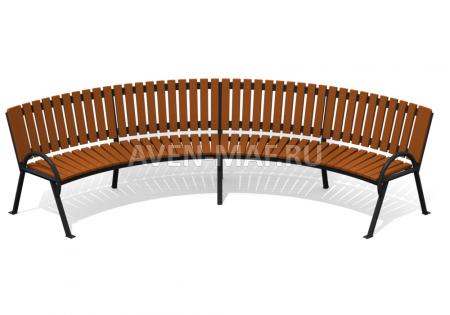 Парковая скамейка с металлическим основанием:Длина: 3300 ммШирина: 1185 ммВысота: 905 мм1.2.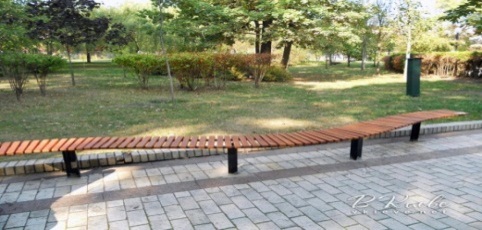 Скамья без спинки «Зигзаг»:Размеры:Внутренняя длина - 100 смВнешняя длина - 125 см
Высота -  см
Ширина -  60 смВес – от 50 кг
Материалы:
Каркас  – стальной профиль
Древесина – сосна1.3.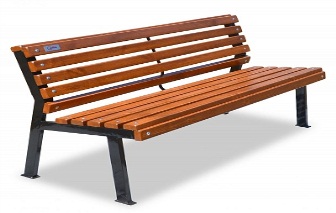 Скамья со спинкой:Габариты 1500х450х750мм. Пропитка, лак. Грунт черного цвета1.4.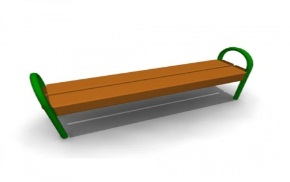 Скамья без спинки:длина скамейки - 1,5 м;ширина – 380 мм;высота - 680 мм.УрнаУрнаУрна2.1.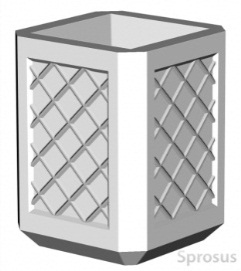 Урна бетонная уличная для мусора:Размеры 400х400х520.Объем 20л.2.2.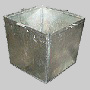 Квадратный вкладыш для бетонной урны (оцинкованный)Объем: 20 л.